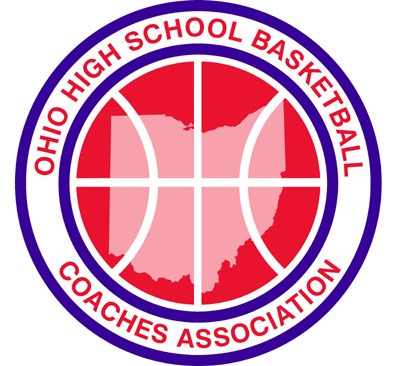  BASKETBALL COACHES OF  NOMINATION CHAMPIONSHIPS & RUNNER -  List highlights and individual accomplishments of Coaching Careers - (Ex.: Coach of the Year, Coach of North / South Game, Undefeated Seasons, Office held at State and Local Level, Head Coach of Other Sports and records.  Please list on a separate page. All highlights and accomplishments must be from the State of .Please include the following Local Newspaper information for the Nominee.Please submit the nomination to:		Greg NossamanDUE  Home RoadPhone:  740 – 657 – 4209Email:  greg_nossaman@olsd.usNominating School:OHSBCA District NO:OHSBCA District NO:OHSBCA District NO:OHSBCA District NO:Name of Nominee:Boys / Girls Nomination:Boys / Girls Nomination:Boys / Girls Nomination:Boys / Girls Nomination:Nominee’s School to be Recognized :Nominee’s School to be Recognized :Nominee’s School to be Recognized :Nominee’s School to be Recognized :Nominee’s School to be Recognized :Number of Years as Head Coach:Number of Years as Head Coach:Number of Years as Head Coach:Total Wins as Head Coach:Total Wins as Head Coach:Total Wins as Head Coach:Total Wins as Head Coach:Total Wins as Head Coach:Total Wins as Head Coach:Total Wins as Boys Head Coach:Total Wins as Boys Head Coach:Total Wins as Boys Head Coach:Total Wins as Girls Head Coach:Total Wins as Girls Head Coach:Total Wins as Girls Head Coach:Total Wins as Girls Head Coach:Total Wins as Girls Head Coach:Total Wins as Girls Head Coach:Graduated High School:Graduated High School:Year:Year:Graduated :Graduated :Year:Year:Member of OHSBCA (List Span: e.g. 1982-2002)Member of OHSBCA (List Span: e.g. 1982-2002)Member of OHSBCA (List Span: e.g. 1982-2002)Member of OHSBCA (List Span: e.g. 1982-2002)Member of OHSBCA (List Span: e.g. 1982-2002)Member of OHSBCA (List Span: e.g. 1982-2002)CAREER HEAD COACHING RECORD –  Coaching Record ONLYCAREER HEAD COACHING RECORD –  Coaching Record ONLYCAREER HEAD COACHING RECORD –  Coaching Record ONLYCAREER HEAD COACHING RECORD –  Coaching Record ONLYCAREER HEAD COACHING RECORD –  Coaching Record ONLYCAREER HEAD COACHING RECORD –  Coaching Record ONLYCAREER HEAD COACHING RECORD –  Coaching Record ONLYCAREER HEAD COACHING RECORD –  Coaching Record ONLYCAREER HEAD COACHING RECORD –  Coaching Record ONLYCAREER HEAD COACHING RECORD –  Coaching Record ONLYCAREER HEAD COACHING RECORD –  Coaching Record ONLYCAREER HEAD COACHING RECORD –  Coaching Record ONLYCAREER HEAD COACHING RECORD –  Coaching Record ONLYCAREER HEAD COACHING RECORD –  Coaching Record ONLYCAREER HEAD COACHING RECORD –  Coaching Record ONLYSchoolSchoolSchoolSchoolBoys/GirlsBoys/GirlsBoys/GirlsYearsYearsYearsDatesDatesWinsWinsLossesTotal Record at Varsity LevelTotal Record at Varsity LevelTotal Record at Varsity LevelTotal Record at Varsity LevelTotal Record at Varsity LevelTotal Record at Varsity LevelTotal Record at Varsity LevelTotal Record at Varsity LevelTotal Record at Varsity LevelTotal Record at Varsity LevelTotal Record at Varsity LevelTotal Record at Varsity LevelNOMINEE’S INFORMATIONNOMINEE’S INFORMATIONNOMINEE’S INFORMATIONNOMINEE’S INFORMATIONNOMINEE’S INFORMATIONNOMINEE’S INFORMATIONNOMINEE’S INFORMATIONNOMINEE’S INFORMATIONNOMINEE’S INFORMATIONNOMINEE’S INFORMATIONNOMINEE’S INFORMATIONNOMINEE’S INFORMATIONNOMINEE’S INFORMATIONNOMINEE’S INFORMATIONNOMINEE’S INFORMATIONPresent Address & Phone (Include Area Code)Present Address & Phone (Include Area Code)Present Address & Phone (Include Area Code)Present Address & Phone (Include Area Code)Present Address & Phone (Include Area Code)Present Address & Phone (Include Area Code)Present Address & Phone (Include Area Code)Present Address & Phone (Include Area Code)If Deceased, Name & Address of Closest RelativeIf Deceased, Name & Address of Closest RelativeIf Deceased, Name & Address of Closest RelativeIf Deceased, Name & Address of Closest RelativeIf Deceased, Name & Address of Closest RelativeIf Deceased, Name & Address of Closest RelativeTypeYearsLeagueSectionalDistrictRegionalStateOtherNewspaper:Address:City:State:Zip:Telephone Number: